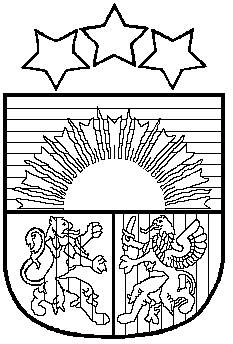 LATVIJAS REPUBLIKAPRIEKULES NOVADA PAŠVALDĪBAS DOMEReģistrācijas Nr. , Saules iela 1, Priekule, Priekules novads, LV-3434, tālrunis , e-pasts: dome@priekulesnovads.lvSaistošie noteikumi Nr.2/18Par kārtību, kādā tiek saskaņota un organizēta tirdzniecība Priekules novadāIzdoti saskaņā ar Ministru kabineta 2010.gada 12.maija 
noteikumu Nr.440 "Noteikumi par tirdzniecības veidiem, 
kas saskaņojami ar pašvaldību, un tirdzniecības organizēšanas 
kārtību" 8. un 9.punktuVispārīgie jautājumi Saistošie noteikumi (turpmāk – noteikumi) nosaka:ielu tirdzniecības atļaujas izsniegšanas kārtību pašvaldības iekārtotajās tirdzniecības vietās;kārtību, kādā tirdzniecības dalībnieks vai tirdzniecības organizators saskaņo ar Priekules novada pašvaldību (turpmāk – pašvaldība) tirdzniecības vietas iekārtošanu;ar pašvaldību saskaņojamos ielu tirdzniecības veidus un ielu tirdzniecības atļauju izsniegšanas kārtību;tirdzniecības dalībnieka un tirdzniecības organizatora pienākumus kārtības nodrošināšanai;  tirdzniecības vietās realizējamo preču grupas;kārtību, kādā ar pašvaldību saskaņojama sabiedriskās ēdināšanas pakalpojumu sniegšana;nosacījumus pašvaldības izsniegtās ielu tirdzniecības vai tirdzniecības organizatora atļaujas darbības apturēšanai uz laiku;gadījumus, kad tirdzniecības organizators ir tiesīgs noteikt tirdzniecības dalībniekam maksu par ielu tirdzniecības nodrošināšanu;kārtību, kādā tiek piešķirts tirgus statuss un saskaņoti tirgus noteikumi. Ielu tirdzniecība un sabiedriskās ēdināšanas pakalpojumu sniegšana pašvaldības administratīvās teritorijas publiskās vietās atļauta tikai ar pašvaldības izsniegtu atļauju. Atļaujai jāatrodas ielu tirdzniecības vai sabiedriskās ēdināšanas pakalpojumu sniegšanas vietā.Ielu tirdzniecība tiek organizēta pašvaldības īpašumā vai tiesiskajā valdījumā esošajā nekustamajā īpašumā, tirdzniecības organizators ir tiesīgs noteikt tirdzniecības dalībniekam maksu par ielu tirdzniecības organizēšanas nodrošināšanu, ja pasākuma, kura laikā tiek organizēta ielu tirdzniecība, organizators nav pašvaldība vai pašvaldības iestāde. Ielu tirdzniecības atļaujas izsniegšanas kārtība pašvaldības iekārtotajā tirdzniecības vietāPriekules novada administratīvajā teritorijā ir pašvaldības izveidota un ierīkota pastāvīgā tirdzniecības vieta – ielu tirdzniecības laukums Galvenā iela 3/Aizputes iela 18, Priekulē, Priekules novadā. Citas ielu tirdzniecības vietas novada administratīvajā teritorijā tiek izveidotas vai iekārtotas šajos noteikumos paredzētajā kārtībā.Pašvaldība informāciju par pašvaldības ierīkotajām ielu tirdzniecības vietām ievieto pašvaldības mājaslapā www.priekulesnovads.lv.Lai saņemtu ielu tirdzniecības atļauju pašvaldības iekārtotajā ielu tirdzniecības vietā, tirdzniecības dalībnieks iesniedz pašvaldībai iesniegumu, kurā norādāma šāda informācija:fiziskās personas vārdu, uzvārdu un personas kodu (ja fiziskā persona nav reģistrējusi saimniecisko darbību) vai nodokļu maksātāja reģistrācijas kodu (ja fiziskā persona ir reģistrējusi saimniecisko darbību), adresi vai juridiskās personas nosaukumu (firmu) un nodokļu maksātāja reģistrācijas kodu, juridisko adresi;realizējamo preču grupas;paredzēto tirdzniecības norises vietu, ilgumu un laiku;speciālās atļaujas (licences), ja preču realizācijai tāda ir nepieciešama saskaņā ar normatīvajiem aktiem, kopiju.Uz pašvaldības izveidoto ielu tirdzniecības laukumu iespējams saņemt tikai tik atļauju, cik ir tirdzniecības laukumā paredzēto tirdzniecības vietu. Pašvaldības iekārtotajās tirdzniecības vietās priekšroka tirdzniecības vietas izmantošanā tiek piešķirta tirdzniecības dalībniekam, kurš pārdod Ministru kabineta 2010.gada 12.maija noteikumu Nr.440 "Noteikumi par tirdzniecības veidiem, kas saskaņojami ar pašvaldību, un tirdzniecības organizēšanas kārtību" 7.punktā minētās preces. Ja pieteikušās vairākas personas ielu tirdzniecības atļaujas saņemšanai, tad priekšroka tiek dota personai, kura iesniedza iesniegumu un nepieciešamos dokumentus agrāk.Ja visas pašvaldības iekārtotās ielu tirdzniecības vietas ir aizņemtas, pašvaldības izpilddirektors atsaka tirdzniecības dalībniekam izsniegt atļauju.III. Kārtība, kādā ar pašvaldību tiek saskaņota ielu tirdzniecības vietas iekārtošana un ielu tirdzniecības organizēšanaIelu tirdzniecības vietas Priekules pilsētā izveido un saskaņo ar pašvaldības izpilddirektora lēmumu, bet pagastu pārvaldēs ar pagasta pārvaldes vadītāja lēmumu.Lai iekārtotu un saskaņotu ielu tirdzniecības vietu, pašvaldībā iesniedz iesniegumu, norādot šādu informāciju un pievienojot šādus dokumentus:fiziskās personas vārdu, uzvārdu un personas kodu (ja fiziskā persona nav reģistrējusi saimniecisko darbību) vai nodokļu maksātāja reģistrācijas kodu (ja fiziskā persona ir reģistrējusi saimniecisko darbību), adresi vai juridiskās personas nosaukumu (firmu) un nodokļu maksātāja reģistrācijas kodu, juridisko adresi;realizējamo preču grupas;paredzēto norises vietu, laiku un ilgumu;pārvietojamā mazumtirdzniecības punkta kustības maršrutu, norādot pieturvietas un laiku, ja tirdzniecība paredzēta vairākās publiskās vietās;saskaņojumu ar pasākuma rīkotāju par tirdzniecības veikšanu pasākuma norises laikā un vietā, ja tirdzniecība paredzēta attiecīgā pasākuma norises laikā un vietā, izņemot gadījumu, ja pasākuma rīkotājs ir pašvaldība vai tās dibināta iestāde;ar pašvaldības būvvaldi saskaņota tirdzniecības vietas fotofiksācija vai skice, izvietojums situācijas plānā vai zemesgabala robežu plānā;saskaņojums ar nekustamā īpašuma, uz kura tiek ierosināta tirdzniecība, īpašnieku vai tiesisko valdītāju (privātpersonu) par paredzēto tirdzniecību, izņemot gadījumus, kad nekustamā īpašuma īpašnieks vai tiesiskais valdītājs ir pašvaldība;speciālās atļaujas (licences), ja preču realizācijai tāda ir nepieciešama saskaņā ar normatīvajiem aktiem, kopija.citi dokumenti, ja tādi noteikti spēkā esošajos tiesību aktos.Lai saņemtu pašvaldības atļauju ielu tirdzniecības organizēšanai un kļūtu par tirdzniecības organizatoru, juridiskā vai fiziskā persona, kura reģistrējusi saimniecisko darbību, vai publiskā persona iesniedz pašvaldībā iesniegumu, norādot šādu informāciju un pievienojot šādus dokumentus:fiziskās personas vārds, uzvārds un nodokļu maksātāja reģistrācijas kods vai juridiskās personas nosaukums (firma) un nodokļu maksātāja reģistrācijas kods, vai publiskās personas nosaukums un nodokļu maksātāja reģistrācijas kods;paredzētā ielu tirdzniecības organizēšanas vieta, norises laiks un ilgums;tirdzniecībai paredzēto preču grupu uzskaitījums tirdzniecības organizēšanas vietā;tirdzniecības dalībnieku saraksts, kurā tiek norādīts fiziskās personas vārds, uzvārds un personas kods (ja fiziskā persona nav reģistrējusi saimniecisko darbību) vai nodokļu maksātāja reģistrācijas kods (ja fiziskā persona ir reģistrējusi saimniecisko darbību), vai juridiskās personas nosaukums (firma) un nodokļu maksātāja reģistrācijas kods;saskaņojums ar nekustamā īpašuma īpašnieku vai tiesisko valdītāju – privātpersonu – vai valsts īpašumā esošā nekustamā īpašuma valdītāju (izņemot gadījumus, ja tirdzniecība tiek plānota publiskajos ūdeņos vai kad nekustamā īpašuma īpašnieks vai tiesiskais valdītājs ir pašvaldība) par paredzēto tirdzniecību, ja tirdzniecība tiks veikta minētajā nekustamajā īpašumā;saskaņojums ar pasākuma rīkotāju par tirdzniecības organizēšanu pasākuma norises laikā un vietā, ja tirdzniecība paredzēta attiecīgā pasākuma norises laikā un vietā, izņemot gadījumu, ja pasākuma rīkotājs ir pašvaldība vai tās dibināta iestāde;ar pašvaldības būvvaldi saskaņota tirdzniecības vietas fotofiksācija vai skice, izvietojums situācijas plānā vai zemesgabala robežu plānā;ja tirdzniecība tiek veikta no pārvietojamā mazumtirdzniecības punkta – ar būvvaldi saskaņota pieturvietas fotofiksācija, objekta (transporta) novietne situācijas plānā vai zemesgabala robežu plānā, kustības maršruts, norādot pieturvietas un laiku tirdzniecības veikšanai, objekta vizuālais dizaina risinājums;speciālās atļaujas (licences), ja preču realizācijai tāda ir nepieciešama saskaņā ar normatīvajiem aktiem, kopiju;citi dokumenti, ja tādi noteikti spēkā esošajos tiesību aktos.Ielu tirdzniecības vieta tiek saskaņota, ja ievēroti šādi nosacījumus:iesniegums satur visu šajos noteikumos paredzēto informāciju un tam pievienoti visi nepieciešamie dokumenti;ir saņemtas visas noratīvajos aktos un šajos noteikumos paredzētās atļaujas un saskaņojumi;no ielu tirdzniecības vietas, tai skaitā pārvietojamā mazumtirdzniecības punkta, līdz gājēju ietves malai (neieskaitot apmali) pieļaujamais minimālais attālums ir ne mazāks kā 1,5 metri;vienas ielu tirdzniecības vietas, tai skaitā ielu sarkanajās līnijās, izmērs nepārsniedz 1,5 metri x 2 metri;ielu tirdzniecībai paredzētās iekārtas ir mobilas, ērti un ātri pārvietojamas;paredzētā tirdzniecības vieta nedrīkst bojāt zālāju, zālienu, apstādījumus un ielas ietvju segumu;ielu tirdzniecības laikā pieļaujamas tikai vieglu elementu un konstrukciju uzstādīša (saulessargi, nojumītes), kas ir viegli uzstādāmas un demontējamas pēc darba (pasākuma) beigām;ielu tirdzniecība netraucē un būtiski neierobežo citu personu tiesības uz publisko lietu lietošanu, tajā skaitā ceļa satiksmi un gājēju kustību vai piekļuvi sabiedriski nozīmīgiem objektiem vai sabiedrisko pakalpojumu sniedzēju sniegtajiem pakalpojumiem.uz ielu tirdzniecību nav attiecināmi tādi nosacījumi, kas minēti normatīvajos aktos vai šajos noteikumos, kas aizliedz ielu tirdzniecību izvēlētajā tirdzniecības vietā.Pašvaldības administratīvajā teritorijā ielu tirdzniecība nav pieļaujama:pieminekļu un piemiņas vietu teritorijās, kultūvēsturiskos objektos un to apkārtnē, izņemot pasākumu laikā;kapu teritorijā, izņemot pasākumu laikā;autostāvvietās, izņemot pasākumu laikā;zālājos un zālienos, izņemot pasākumu laikā;vietās, kas ierobežo un traucē satiksmi vai gājēju plūsmu, izņemot pasākumu laikā;sabiedriskā transporta pieturās.IV.   Ielu tirdzniecības atļaujas izsniegšanas kārtībaPašvaldība atļauju ielu tirdzniecībai vai tirdzniecības organizēšanai (turpmāk –atļauja) izsniedz, ja tirdzniecības dalībnieks vai tirdzniecības organizators ir izpildījis normatīvajos aktos un šajos noteikumos noteiktās prasības un nosacījumus atļaujas izsniegšanai.Iesniegumu par ielu tirdzniecības atļaujas izniegšanu izskata pašvaldības izpilddirektors, attiecīgās pagasta pārvaldes vadītājs vai viņu pilnvarotas personas (turpmāk – atbildīgā amatpersona). Atbildīgā amatpersona persona piecu darba dienu laikā no dienas, kad saņemta visa iesniegumam pievienojamā informācija, izsniedz atļauju vai pieņem lēmumu par atteikumu izsniegt tirdzniecības atļauju vai tirdzniecības organizēšanas atļauju. Atļauja tiek izsniegta atbilstoši saskaņotajam darbības laikam un samaksātajai pašvaldības nodevai par tirdzniecību publiskā vietā.Atļaujā norāda:juridiskai personai tirdzniecības dalībnieka vai tirdzniecības organizatora nosaukumu un nodokļu maksātāja reģistrācijas kodu, fiziskai personai vārdu, uzvārdu un personas kodu;tirdzniecības norises vieta (tirdzniecības dalībniekam) vai tirdzniecības organizēšanas vieta (tirdzniecības organizatoram);realizējamo preču grupas; atļaujas derīguma termiņu, laiku un izsniegšanas datumu.Atļauju izsniedz uz pieprasīto laika periodu, bet ne ilgāk kā uz 1 (vienu) gadu.Ja atbilstoši normatīvo aktu prasībām publiska pasākuma, kura laikā plānota ielu tirdzniecība, rīkošanai jāsaņem pašvaldības atļauja vai saskaņojums, ielu tirdzniecības atļauja vai atļauja ielu tirdzniecības organizēšanai pasākuma laikā tiek izdota ar nosacījumu, tajā norādot, ka atļauja ir derīga, ja ir izsniegta attiecīgā pasākuma rīkošanas atļauja vai saskaņojums.Atļauja ielu tirdzniecībai vai atļauja ielu tirdzniecības organizēšanai tiek izsniegta, ja ir samaksāta nodeva par ielu tirdzniecību. Nodevas apmēru nosaka saskaņā ar saistošajiem noteikumiem par pašvaldības nodevām Priekules novadā. Atbildīgās amatpersonas, lemjot par atļaujas izsniegšanu, ir tiesīgas ierobežot realizējamo preču grupas ņemot vērā tirdzniecības vietas un pasākuma, kura laikā tiek organizēta ielu tirdzniecība, saturu, mērķi un citas īpatnības.V. Kārtība, kādā ar pašvaldību saskaņojama sabiedriskās ēdināšanas pakalpojumu sniegšanaSabiedriskās ēdināšanas pakalpojumu sniegšana ar piesaisti vai bez piesaistes pastāvīgai pakalpojuma sniegšanas vietai  ir saskaņojama pašvaldībā, ja tās darbība tiek veikta publiskās vietās un nav attiecināma uz citiem ielu tirdzniecības veidiem, kā arī teritorijām, kurām piešķirts tirgus statuss. Piesaiste pastāvīgai sabiedriskās ēdināšanas pakalpojuma sniegšanas vietai pastāv, kad sabiedriskās ēdināšanas pakalpojumu sniedzējs pastāvīgajā un publiskajā vietā ir viena un tā pati persona, kā arī pastāvīgo sabiedriskās ēdināšanas pakalpojuma sniegšanas vietu un publisko sabiedriskās ēdināšanas pakalpojuma sniegšanas vietu nešķir zemesgabals vai teritorija, kas atrodas ielas sarkano līniju robežās.Pirms dokumentu iesniegšanas saskaņojuma saņemšanai sabiedriskās ēdināšanas pakalpojumu sniegšanai publiskā vietā, persona iesniedz pašvaldībā vai attiecīgajā pagasta pārvaldē šādu informāciju un tai pievienotos dokumentus:skici un idejas aprakstu par sabiedriskās ēdināšanas pakalpojumu sniegšanas vietas izveidi;plānotās darbības periods;sabiedriskās ēdināšanas pakalpojumu sniegšanas vietas izvietojums, aizņemamās teritorijas platība un konstrukciju izmēri;sabiedriskās ēdināšanas pakalpojumu sniegšanas vietas vizuālais risinājums.Pašvaldības izpilddirektors vai pagasta pārvaldes vadītājs, izvērtējot šo noteikumu 23.punktā iesniegto informāciju un tai pievienoto dokumentāciju sniedz konceptuālu saskaņojumu sabiedriskās ēdināšanas pakalpojuma projekta iecerei.Pēc sabiedriskās ēdināšanas pakalpojuma projekta ieceres konceptuālā saskaņojuma saņemšanas, persona būvvaldē iesniedz būvniecības ieceres dokumentāciju sabiedriskās ēdināšanas pakalpojumu sniegšanas vietas izveidei atbilstoši normatīvajiem aktiem būvniecības jomā.Pēc būvniecības ieceres dokumentācijas saskaņošanas vai akceptēšanas būvvaldē un sabiedriskās ēdināšanas pakalpojumu sniegšanas vietas pieņemšanas ekspluatācijā, lai saskaņotu sabiedriskās ēdināšanas pakalpojumu sniegšanu ar pašvaldību persona iesniedz pašvaldībai iesniegumu, kurā norāda šādu informāciju un pievieno šādus dokumentus:fiziskās personas vārdu, uzvārdu, personas kodu vai juridiskās personas nosaukumu, nodokļu maksātāja reģistrācijas kodu;paredzētā pakalpojuma sniegšanas vietu, laiku, preču sortimentu un ilgumu;speciālās atļaujas (licences), ja preču realizācijai tāda ir nepieciešama saskaņā ar normatīvajiem aktiem, kopiju;saskaņojumu ar nekustamā īpašuma īpašnieku vai tiesisko valdītāju par sabiedriskās ēdināšanas pakalpojumu sniegšanu šajā īpašumā;gadījumos, kad sabiedriskās ēdināšanas pakalpojumu sniegšanas vieta publiskā vietā piesaistīta pastāvīgai sabiedriskās ēdināšanas pakalpojumu sniegšanas vietai, jāiesniedz īpašuma tiesību vai lietošanas tiesību apliecinošs dokuments par pastāvīgo un plānoto sabiedriskās ēdināšanas pakalpojumu sniegšanas vietu;citi dokumenti, ja tādi paredzēti spēkā esošajos tiesību aktos.Izvērtējot šo noteikumu 26.punktā noteikto dokumentu atbilstību normatīvo aktu un šo noteikumu prasībām, atbildīgās amatpersonas piecu darba dienu laikā no dienas, kad saņemta visa iesniegumam pievienojamā informācija, izsniedz atļauju vai pieņem lēmumu par atteikumu izsniegt sabiedriskās ēdināšanas pakalpojuma sniegšanas atļauju.Atļauja tiek izsniegta, ja sabiedriskās ēdināšanas pakalpojumu sniegšanas vietā ievēroti šādi nosacījumi:sabiedriskās ēdināšanas pakalpojuma sniegšanas vietas dizaina risinājums atbilst konkrētās vietas apbūves un vides raksturam;izvietojums nedrīkst traucēt gājēju plūsmu un satiksmi;vietas ierīkošanas procesā netiek bojāti apstādījumi un ielas ietvju segumi;pakalpojumu sniegšanas vieta nodrošināta ar gaismas un labiekārtojuma elementiem atbilstoši gadalaikam;sabiedriskās ēdināšanas pakalpojumu sniegšanas vietās, kas tiek iekārtotas ielu sarkanajās līnijās jānodrošina, lai uz ietves (neieskaitot apmali) tiek atstāta ne mazāk kā 1,50 m brīva teritorija un netiek aizsegti satiksmes organizācijas tehniskie līdzekļi, pasliktinot to redzamību un uztveršanu;nodrošināta brīva piekļuve inženierkomunikāciju akām vai uztvērējakām (gūlijām);sabiedriskās ēdināšanas pakalpojumu sniegšanas vietām bez piesaistes pastāvīgām sabiedriskās ēdināšanas vietām jānodrošina bezmaksas tualetes pieejamība apmeklētājiem, nepieciešamības gadījumā uzstādot pārvietojamās sabiedriskās tualetes un atkritumu urnu izvietošana; Sabiedriskās ēdināšanas pakalpojuma sniegšanas atļauju izsniedz uz pieprasīto laika periodu. Atļauju var pagarināt, atkārtoti neiesniedzot šo noteikumu 24.un 29.punktā minētos dokumentus, ja:nav mainījusies faktiskā situācija;nav beidzies attiecīgo institūciju izsniegtais saskaņojuma termiņš;darbība norisinās nepārtraukti.Gadījumos, kad tirdzniecības vietā konstatēti pārkāpumi par apkārtējo iedzīvotāju miera traucēšanu, atbildīgās amatpersonas ir tiesīgas pieņemt lēmumu par darba laika ierobežošanu vai skaņu pastiprinošu iekārtu lietošanas ierobežošanu vai to aizliegšanu attiecīgajā tirdzniecības vietā.VI. Tirdzniecības dalībnieka un tirdzniecības organizatorapienākumi kārtības nodrošināšanaiTirdzniecības dalībnieks papildus normatīvajos aktos noteiktajām prasībām ir atbildīgs par:šajos noteikumos un atļaujā norādīto tirdzniecības vai sabiedriskās ēdināšanas pakalpojumu sniegšanas nosacījumu ievērošanu;normatīvajos aktos noteikto nepieciešamo licenšu un atļauju saņemšanu preču tirdzniecībai vai sabiedriskās ēdināšanas pakalpojuma sniegšanai, kā arī šādu darbību reģistrēšanu un citu normatīvajos aktos noteikto prasību un nosacījumu ievērošanu, ja tādi ir paredzēti;saskaņotās tirdzniecības vietas izvietojuma un pieļaujamās platības ievērošanu;šajos noteikumos noteikto attālumu, brīvo neaizņemamo teritoriju un piekļuves tirdzniecības vietai nosacījumu nodrošināšanu;saskaņotā tirdzniecības vietas vizuālā risinājuma ievērošanu;tīrības un kārtības nodrošināšanu, tai skaitā atkritumu savākšanu un izvešanu ielu tirdzniecības vietā un 1,5 m rādiusā ap tirdzniecības vietu;speciālo iekārtu un objektu, kas tiek izmantoti tirdzniecības veikšanai, atbilstību normatīvo aktu prasībām;iekārtu un objektu, kas zaudējuši savu funkcionālo nozīmi, aizvešanu no tirdzniecības vietas.tirdzniecības vietas uzturēšanu kārtībā tirdzniecības laikā un tās sakopšanu pēc darba beigšanas. Tirdzniecības organizators papildus normatīvajos aktos noteiktajām prasībām ir atbildīgs par:saskaņoto tirdzniecības vietu skaita un atļautās platības ievērošanu;tīrības, kārtības un drošības pasākumu nodrošināšanu, tai skaitā atkritumu savākšanu un izvešanu, ielu tirdzniecības vietās un to sakopšanu pēc darba (pasākuma) beigām;  šajos noteikumos noteikto attālumu, brīvo neaizņemamo teritoriju un piekļuves tirdzniecības vietām nosacījumu nodrošināšanu;tirdzniecības vietu uzturēšanu kārtībā tirdzniecības laikā un to sakopšanu pēc darba (pasākuma) beigšanas;bezmaksas tualešu pieejamību apmeklētājiem, nepieciešamības gadījumā uzstādot pārvietojamās sabiedriskās tualetes, kas noformējamas atbilstoši vides estētiskajām prasībām.Tirdzniecības vietā organizēt vai veikt tirdzniecību var tikai tirdzniecības atļaujā norādītā persona, vai persona, kuru atļaujas saņēmējs ir normatīvajos aktos noteiktajā kārtībā atbilstoši pilnvarojis. Tirdzniecības dalībniekam vai tirdzniecības organizatoram jānodrošina, ka dokumenti, kas apliecina pilnvarojumu, atrodas tirdzniecības vietā un tirdzniecības dalībieks vai tirdzniecības organizators tos jebkurā brīdī spēj uzrādīt kontrolējošām institūcijām un amatpersonām.Tirdzniecības dalībniekam un  tirdzniecības organizatoram aizliegts:traucēt tuvumā esošo iestāžu darbu, kā arī apgrūtināt bērnu rotaļlaukumu izmantošanu vai citu publisku un sabiedrisku lietu pieejamību un lietošanu;aizsegt satiksmes organizācijas tehniskos līdzekļus, pasliktinot to redzamību un uztveršanu.bojāt pilsētvides un apstādījumu elementus;bez pastāvīgās tirdzniecības vai pakalpojumu sniegšanas vietas īpašnieka vai tā pārstāvja iepriekšējas piekrišanas aizsegt pastāvīgās tirdzniecības vai pakalpojumu sniegšanas vietas skatlogu un reklāmas stendu;traucēt vai ierobežot satiksmi vai gājēju pārvietošanās iespējas, īpaši ievērojot, lai netiktu ierobežotas personu ar kustību traucējumiem iespējas pārvietoties;apgrūtināt piekļuvi medicīnas iestādēm, aptiekām, tiesībsargājošām vai sabiedrisko kārtību uzraugošām iestādēm u.c. sabiedriski nozīmīgiem objektiem vai publiskām lietām.Tirdzniecībai piešķirtā tirdzniecības vieta jāatbrīvo pēc darba (pasākuma) beigām, izņemot gadījumus, kad tirdzniecības vieta saskaņota būvvaldē kā projekts ar tirdzniecības vietas aprīkojuma piesaisti konkrētajai vietai dabā.Tirdzniecības dalībniekam un tirdzniecības organizatoram pēc pašvaldības pilnvaroto pārstāvju un kontrolējošo iestāžu amatpersonu pieprasījuma jāuzrāda personu apliecinošs dokuments un tirdzniecības atļauja u.c. dokumenti, kas apliecina tiesības veikt tidzniecību vai tās organizēšanu.VII. Tirdzniecības vietās realizējamo preču grupasIelu tirdzniecības vietās realizējamo preču grupas uzskaitītas šo noteikumu pielikumā (1.pielikums).Ielu tirdzniecības vietās, kurās atļauta sabiedriskās ēdināšanas pakalpojumu sniegšana, atļauts tirgot tikai pārtikas preces un dzērienus, kas paredzēti patērēšanai tirdzniecības vietā.Atbildīgās amatpersonas, izdodot atļauju par sabiedriskās ēdināšanas paklpojumu sniegšanu, tiesīgas ierobežot šajos noteikumos noteiktās realizējamās preču grupas, ņemot vērā tirdzniecības vietas, veida vai pasākuma īpatnības.VIII. Nosacījumi pašvaldības izsniegtās ielu tirdzniecības vai tirdzniecības organizatora atļaujas darbības apturēšanai uz laiku Pašvaldības pilnvarotās amatpersonas var pieprasīt, lai tirdzniecības dalībnieks pārtrauc darbību un atbrīvo konkrēto darbības vietu uz laiku šādos gadījumos:sakarā ar pilsētā veicamajiem neatliekamajiem remontdarbiem (ūdensvada remonts, ēkas fasādes remonts, ietves un ielas seguma remonts u.c.); sakarā ar paredzētajiem publiskiem pasākumiem, kurus akceptējis izpilddirektors;ja tas nepieciešams pilsētas projektu realizācijai;ja tas rada draudus apmeklētāju drošībai.IX. Tirgus statusa piešķiršana un tirgus noteikumu saskaņošanaLai izveidotu jaunu tirgu, persona iesniedz pašvaldībā iesniegumu un būvvaldē saskaņotu tirgus projektu. Lēmumu par jauna tirgus atrašanās vietu, teritorijas robežām, projekta akceptēšanu un tirgus statusa piešķiršanu pieņem pašvaldības dome.Tirgus pārvaldnieks iesniedz pašvaldībā tirgus noteikumu projektu. Lēmumu par tirgus noteikumu saskaņošanu pieņem dome. X. Administratīvā atbildība par noteikumu neievērošanu un noteikumu izpildes kontrolePar noteikumu neievērošanu vainīgās personas var saukt pie administratīvās atbildības.Kontrolēt noteikumu izpildi, sastādīt administratīvo pārkāpumu protokolus ir tiesīgas  Latvijas Administratīvo pārkāpumu kodeksā norādītās institūcijas un amatpersonas.X. Administratīvo aktu un faktiskās rīcības apstrīdēšana un pārsūdzēšana Izpilddirektora, pagasta pārvalžu vadītāju vai to pilnvaroto personu izdotos administratīvo aktus vai faktisko rīcību persona var apstrīdēt pašvaldības domē. Pašvaldības domes lēmumu var pārsūdzēt Administratīvajā rajona tiesā normatīvajos aktos noteiktajā kārtībā.XI. Noslēguma jautājumiNodeva par ielu tirdzniecību vai organizēšanu pašvaldības izveidotajā un iekārtotajā tirdzniecības vietā ielu tirdzniecības laukumā Galvenā iela 3/Aizputes iela 18, Priekulē, Priekules novadā, netiek piemērota līdz 2022.gada 31.decembrim.Saistošie noteikumi stājas spēkā nākamajā dienā pēc to publicēšanas Priekules novada pašvaldības informatīvajā izdevumā.Prikeules novada domes priekšsēdētāja 					        V.JablonskaPielikumsPriekules novada pašvaldības domes2018.gada 22.februāra saistošajiem noteikumiem Nr.2/18 “Par kārtību, kādā tiek saskaņota un organizēta tirdzniecība Priekules novadā”Tirdzniecībā realizējamo preču grupu uzskaitījumsPapildus Ministru kabineta 2010.gada 12.maija noteikumos Nr.440 “Noteikumi par tirdzniecības veidiem, kas saskaņojami ar pašvaldību, un tirdzniecības organizēšanas kārtību” noteiktajām tirdzniecībā realizējamām preču grupām, Priekules novada administratīvajā teritorijā atļauts realizēt šādas preču grupas:APSTIPRINĀTSar Priekules novada pašvaldības domes22.02.2018. lēmumu Nr.60(protokols Nr.2)Priekules novada pašvaldības domes 22.02.2018. saistošo noteikumu Nr.2/18  "Saistošie noteikumi par kārtību, kādā tiek saskaņota un organizēta tirdzniecība Priekules novadā"paskaidrojuma rakstsPriekules novada pašvaldības domes priekšsēdētāja				   V.Jablonska	LATVIJAS REPUBLIKAPRIEKULES NOVADA PAŠVALDĪBAS DOMEReģistrācijas Nr. , Saules iela 1, Priekule, Priekules novads, LV-3434,tālrunis , e-pasts: dome@priekulesnovads.lvLĒMUMSPriekulē2018.gada 22.februārī          		                                                  Nr. 60                         (protokols Nr.2,  1.punkts)Par saistošo noteikumu Nr.2/18 ‘’Par kārtību, kādā tiek saskaņota un organizēta tirdzniecība Priekules novadā’’ apstiprināšanuPamatojoties uz likuma “Par pašvaldībām” 41.panta pirmās daļas 1.punktu, 43.panta pirmās daļas 3.punktu, Ministru kabineta 2010.gada 12.maija noteikumu Nr.440 „Noteikumi par tirdzniecības veidiem, kas saskaņojami ar  pašvaldību, un tirdzniecības organizēšanas kārtību” 8., 81. un 9.punktu, ņemot vērā Priekules novada pašvaldības tautsaimniecības un attīstības un finanšu komitejas atzinumu, atklāti balsojot PAR – 15 (Vija Jablonska, Ainars Cīrulis, Vizma Garkalne, Rigonda Džeriņa, Gražina Ķervija, Mārtiņš Mikāls, Sarmīte Eidinta, Malda Andersone, Vaclovs Kadaģis, Arnis Kvietkausks, Toms Šteins, Inese Meļķe, Ruta Balode, Inita Rubeze, Tatjana Ešenvalde); PRET -  nav; ATTURAS -  nav; Priekules novada pašvaldības dome NOLEMJ:Apstiprināt Priekules novada pašvaldības domes 2018.gada 22.februāra saistošos noteikumus Nr.2/18 „Saistošie noteikumi par kārtību, kādā tiek saskaņota un organizēta tirdzniecība Priekules novadā” un tiem pievienoto paskaidrojuma rakstu (pielikumā).Saistošos noteikumus un paskaidrojuma rakstu triju darba dienu laikā pēc saistošo noteikumu parakstīšanas elektroniskā veidā nosūtīt saskaņošanai Vides aizsardzības un reģionālās attīstības ministrijai.  Saistošos noteikumus un paskaidrojuma rakstu triju darba dienu laikā pēc saistošo noteikumu parakstīšanas elektroniskā veidā nosūtīt saskaņošanai Vides aizsardzības un Ekonomikas ministrijai.  Publicēt saistošos noteikumus Priekules novada pašvaldības informatīvajā izdevumā pēc tam, kad ir saņemts Vides aizsardzības un reģionālās attīstības ministrijai saskaņojums. Saistošie noteikumi stājas spēkā nākošajā dienā pēc to pilna teksta publicēšanas Priekules novada pašvaldības informatīvajā izdevumā.Publicēt saistošos noteikumus pēc to stāšanās spēkā Priekules novada pašvaldības mājaslapā internetā un nodrošināt to pieejamību Priekules novada pašvaldības administrācijā un pagastu pārvaldēs. Kontroli par šā lēmuma izpildi nodrošina pašvaldības izpilddirektors.Pielikumā: Priekules novada pašvaldības domes 2018.gada 22.februāra saistošie noteikumi Nr.2/18 “Par kārtību, kādā tiek saskaņota un organizēta tirdzniecība Priekules novadā” un paskaidrojuma raksts kopā uz 9 lp. Pašvaldības domes priekšsēdētāja                                                                              V.JablonskaNr.p.k.Preču grupas nosaukumsSevišķie nosacījumi (ja attiecināmi)1.Saldējumu, saldētas sulas, bezalkoholiskie kokteiļi, smūtiji;2.pašu audzētas ogas, augļus, dārzeņus3.bezalkoholiskos dzērienus4.pašu darināts vīns5.pašu izgatavotus daiļamatniecības izstrādājumus un mākslas priekšmetus6.podiņos esošos un grieztos ziedus7.maizes un konditorejas izstrādājumus8.zivis un zivju izstrādājumus9.gaļu un gaļas izstrādājumus10.olas11.pašu gatavotas sulas, sīrupi12.pašu konservēti augļi, ogas, dārzeņi13.uzkodas no speciālām iekārtām14.rūpnieciski ražotas pārtikas un nepārtikas preces15.savvaļas augus, ogas, sēnes, riekstus16.rūpnieciski ražotas pārtikas un nepārtikas preces17.no ziediem, zariem gatavotus izstrādājumus, dekorācijas18.puķu, dārzeņu stādus, sēklas un stādmateriālus19.augļu koku un ogulāju stādus, dekoratīvo koku un krūmu stādmateriālus20eglītes, pūpolus un to zarus21.pašu darinātus vai rūpnieciski ražotus apģērbus, apavus un aksesuārus22.pašu izgatavotus daiļamatniecības izstrādājumus un mākslas priekšmetus23.rotājumus, dekorācijas, kartītes, sveces24.pašu darinātus skaistumkopšanas līdzekļus25.rotaļlietas, balonas un spēles26.mājputnus, mājlopus, mājdzīvniekus, ievērojot šīs preču grupas tirdzniecības noteikumus un labturības prasībasPaskaidrojuma raksta sadaļasNorādāmā informācija1. Projekta nepieciešamības pamatojumsSaistošie noteikumi nepieciešami, lai Ministru kabineta 2010.gada 12.maija noteikumos Nr.440 “Noteikumi par tirdzniecības veidiem, kas saskaņojami ar pašvaldību, un tirdzniecības organizēšanas kārtību” paredzētajā kārtībā un tajos noteiktās rīcības brīvības un pilnvarojuma ietvaros regulētu noteikumu 8. un 8.1 punktā minētās pašvaldības tiesības.2. Īss projekta satura izklāstsSaistošie noteikumi nosaka kārtību, kādā tirdzniecības dalībnieks vai tirdzniecības organizators saskaņo ar pašvaldību tirdzniecības vietas iekārtošanu; ielu tirdzniecības atļauju izsniegšanas kārtību; tirdzniecības dalībnieka un tirdzniecības organizatora pienākumus kārtības nodrošināšanai; tirdzniecības vietās realizējamo preču grupas; tirgus statusa piešķiršanas un tirgus noteikumu saskaņošanas kārtību, kārtību, kādā ar pašvaldību saskaņojama sabiedriskās ēdināšanas pakalpojumu sniegšana; nosacījumus pašvaldības izsniegtās ielu tirdzniecības vai tirdzniecības organizatora atļaujas darbības apturēšanai uz laiku. Noteikta atbildība par saistošo noteikumu neievērošanu.         3. Informācija par plānoto projekta ietekmi uz pašvaldības budžetu Nav būtiskas ietekmes uz pašvaldības budžetu.     4. Informācija par plānoto projekta ietekmi uz uzņēmējdarbības vidi pašvaldības teritorijā5. Informācija par administratīvajām procedūrāmPrivātpersona saistošajos noteikumos paredzētās tiesības realizē, iesniedzot iesniegumu. Pašvaldība normatīvajos aktos noteiktajā kārtībā izskata iesniegtos dokumentus un izsniedz attiecīgu atļauju tirdzniecībai publiskās vietās vai pieņem lēmumu par atteikumu izsniegt atļauju. Pašvaldības administratīvos aktus un faktisko rīcību privātpersona var pārsūdzēt pašvaldības domē. Pašvaldības domes lēmums pārsūdzams administratīvā procesa kārtībā. 6. Informācija par konsultācijām ar privātpersonāmKonsultācijas nav notikušas.